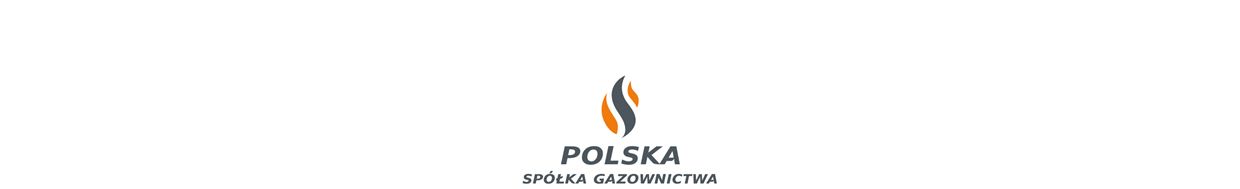 Ogłoszenie o przetargu:Polska Spółka Gazownictwa sp. z o.o.  
Oddział  Zakład Gazowniczy w Olsztynie
ul. Lubelska 42A, 10-409 Olsztyn
tel. 89 538 30 00OGŁASZA PRZETARG PISEMNY NIEOGRANICZONY na sprzedażprawa użytkowania wieczystego gruntu składającego się z działki ewidencyjnej nr 259/5 o powierzchni 0,0125 ha wraz z prawem własności posadowionych na niej budynków i budowli stanowiących odrębny od gruntu przedmiot własnościpołożonej w Reszlu przy ul. 1-go Maja 4Cena wywoławcza wynosi: 18 167,00 zł netto.Wymagane wadium w wysokości: 908,35 zł.Termin rozstrzygnięcia przetargu: 10.06.2022 o godz. 12:00
w siedzibie zbywcy ul. Lubelska 42A, 10-409 Olsztyn.Szczegółowe informacje o przetargu oraz nieruchomości zostały zamieszczone na stronie internetowej  www. psgaz.pl zakładka Nieruchomości i Majątek na sprzedaż.Uczestnik przetargu przed przystąpieniem do przetargu zobowiązany jest zapoznać się z ww. informacjami oraz stanem technicznym nieruchomości.Informacje na temat nieruchomości można uzyskać tel. nr: (89) 538 31 69od poniedziałku do piątku 
w godz. 08:00 – 13:00
(z wyjątkiem dnia przetargu).Informacje na temat warunków i zasad uczestnictwa  w przetargu:                     
 tel. nr: (89) 538 31 69
od poniedziałku do piątku  
w godz. 08:00 – 13:00(z wyjątkiem dnia przetargu).